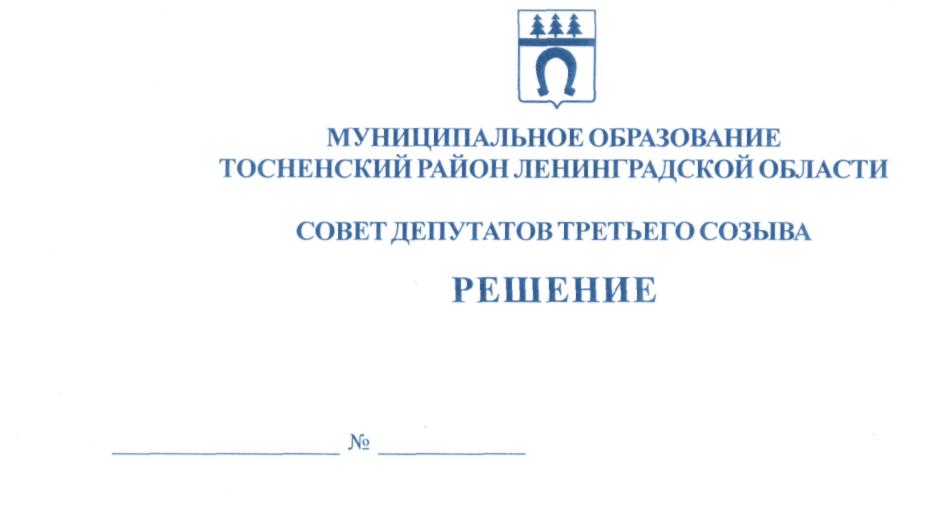 18.08.2017                                      148О назначении на должность  председателяКонтрольно-счетной палаты муниципального образованияТосненский район Ленинградской области	Рассмотрев предложения, поступившие в совет депутатов муниципального образования Тосненский район Ленинградской области, о кандидатуре на должность председателя Контрольно-счетной палаты муниципального образования Тосненский район Ленинградской области и в соответствии с Федеральным законом от 06.10.2003 №131-ФЗ «Об общих принципах организации местного самоуправления в РФ», Федеральным законом от 07.02.2011 № 6-ФЗ «Об общих принципах организации деятельности контрольно-счетных органов субъектов РФ и муниципальных образований», Уставом муниципального образования Тосненский район Ленинградской области, решением совета депутатов муниципального образования Тосненский район Ленинградской области от 28.08.2012 № 170 «О контрольно-счетном органе муниципального образования Тосненский район Ленинградской области» совет депутатов муниципального образования Тосненский район Ленинградской областиРЕШИЛ:	1. Назначить на должность председателя Контрольно-счетной палаты муниципального образования Тосненский район Ленинградской области Карпову Галину                       Александровну с 01 ноября 2017 года.	2. Аппарату совета депутатов муниципального образования Тосненский район Ленинградской области обеспечить официальное опубликование настоящего решения  и разместить его на официальном сайте администрации муниципального образования Тосненский район Ленинградской области в сети Интернет.Глава муниципального образования                                                                         В. ЗахаровНосов 3325920 ил